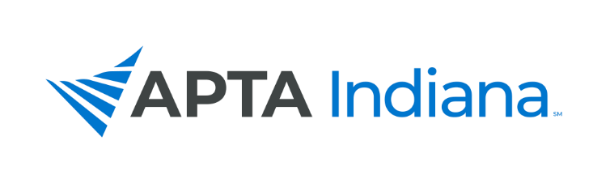 2024 ELECTION RESULTSTREASURERLisa Piropato, PT, DPT, ATCBoard-Certified Clinical Specialist in Sports Physical Therapy  Certified Advanced Practitioner in Pregnancy and Postpartum Physical TherapyMEMBERSHIP DIRECTORStephanie Miller, PT, PhDBoard-Certified Clinical Specialist in Neurologic Physical TherapyCHIEF DELEGATEBill Staples, PT, DPT, DHSc, FAPTABoard-Certified Clinical Specialist in Geriatric Physical TherapyCertified Exercise Expert for Aging AdultsDIRECTOR AT LARGE – NORTHSean Collins, PT, DPTDIRECTOR AT LARGE – SOUTHJessica Baker, PT, DPTManual Therapy CertifiedDIVERSITY & BELONGING DIRECTORAbel Perumala, PTPTA COUNCIL REPRESENTATIVEElizabeth Simmons, PTA, BSDELEGATE (2 TO BE ELECTED)Kate Zenker Brophy, PT, DPTBlair Frye, PT, MSPTALTERNATE DELEGATECassie Young, PT, DPTBoard-Certified Clinical Specialist in Orthopaedic Physical TherapyFellow of the American Academy of Orthopaedic Manual Physical TherapistsNOMINATING COMMITTEEAlexandrea Barnes, PTA